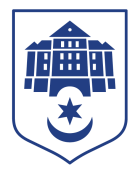 ТЕРНОПІЛЬСЬКА МІСЬКА РАДАПОСТІЙНА КОМІСІЯз питань економіки, промисловості, транспорту і зв’язку, контролю за використанням комунального майна, зовнішніх зв’язків, підприємницької діяльності, захисту прав споживачів та туризмуПротокол засідання комісії №5від  19.04.2023Всього членів комісії: 	(4) Ольга Шахін, Віталій Хоркавий, Мар’яна Юрик, Мар’ян КозбурПрисутні члени комісії: 	(4) Ольга Шахін, Віталій Хоркавий, Мар’яна Юрик, Мар’ян КозбурКворум є. Засідання комісії правочинне.На засідання комісії запрошені:Галина Денисюк – начальник відділу обліку та фінансового забезпечення – головний бухгалтер;Сергій Ковдриш – начальник управління обліку та контролю за використанням комунального майна;Олег Шморгай – заступник начальника управління транспортних мереж та зв’язку – начальник відділу транспортних мереж;Ірина Василик – головний спеціаліст організаційного відділу ради управління організаційно-виконавчої роботи.Головуюча – голова комісії Ольга Шахін.Слухали:	 Про затвердження порядку денного засідання комісії, відповідно до листа від 17.04.2023 № 8325/2023.Результати голосування за затвердження порядку денного: За –4, проти-0, утримались-0. Рішення прийнято.ВИРІШИЛИ:		Затвердити порядок денний засідання комісії.Порядок денний засідання:Перше питання порядку денного СЛУХАЛИ: Про затвердження рішення виконавчого комітетуДОПОВІДАЛА: Галина ДенисюкВИСТУПИЛИ: Ольга Шахін, Віталій Хоркавий, Мар’яна Юрик, Мар’ян КозбурРезультати голосування: За – 4, проти -0,  утримались-0. Рішення прийнято.ВИРІШИЛИ:	Погодити проект рішення міської ради «Про затвердження рішення виконавчого комітету».Друге питання порядку денногоСЛУХАЛИ: Про приватизацію об’єкта комунальної власностіДОПОВІДАВ: Сергій КовдришВИСТУПИЛИ: Ольга Шахін, Віталій Хоркавий, Мар’яна Юрик, Мар’ян КозбурРезультати голосування: За – 4, проти -0,  утримались-0. Рішення прийнято.ВИРІШИЛИ: Погодити проект рішення міської ради «Про приватизацію об’єкта комунальної власності».Третє питання порядку денногоСЛУХАЛИ: Про прийняття майна  в комунальну власністьДОПОВІДАВ: Сергій КовдришВИСТУПИЛИ: Ольга Шахін, Віталій Хоркавий, Мар’яна Юрик, Мар’ян КозбурРезультати голосування: За – 4, проти -0,  утримались-0. Рішення прийнято.ВИРІШИЛИ: Погодити проект рішення міської ради «Про прийняття майна  в комунальну власність».Четверте питання порядку денногоСЛУХАЛИ: Про внесення змін до Статуту комунального підприємства «Тернопільелектротранс»ДОПОВІДАВ: Олег ШморгайВИСТУПИЛИ: Ольга Шахін, Віталій Хоркавий, Мар’яна Юрик, Мар’ян КозбурРезультати голосування: За – 4, проти -0,  утримались-0. Рішення прийнято.ВИРІШИЛИ: Погодити проект рішення міської ради «Про внесення змін до Статуту комунального підприємства «Тернопільелектротранс».Голова комісії							  Ольга ШахінСекретар комісії							Мар’яна Юрик№п/пНазва проекту рішенняПро затвердження рішення виконавчого комітетуПро приватизацію об’єкта комунальної власностіПро прийняття майна  в комунальну власністьПро внесення змін до Статуту комунального підприємства «Тернопільелектротранс»